Née d’un besoin exprimé par de nombreuses enseignantes, cette liste a été humblement préparée et révisée par des conseillers pédagogiques de la province. Il ne s’agit donc pas d’un document officiel, mais bien d’un guide pour baliser le travail du personnel enseignant.Voici ce que cette liste est et n’est pas.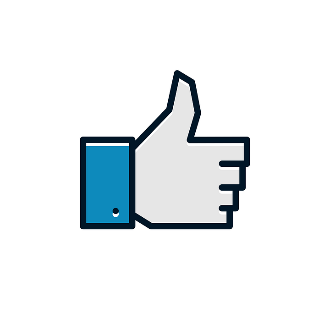 * ATTENTION : lorsqu’on travaille le vocabulaire de Noël, par exemple, il peut être pertinent que les élèves sachent ce qu’est une « guirlande » mais est-ce nécessaire qu’ils sachent l’écrire?!À noter : à la EMSB, en plus des mots tirés des textes, cette liste sera utilisée pour la correction de l’élément observable « orthographe » dans le cadre des examens de fin-de-cycle et ce, à partir de juin 2019.bientôtà côtéalleralorsami    (un)amie  (une)         an   (un)animal   (un)        animaux   (des)année   (une)ansaoûtaprèsaprès-midi   (un)auau revoiraujourd’huiaussiautreauxavantavec avoir avril beaubeaucoupbellebienbientôtblancbleubon bonjourbonnebrunc’estcarchaquechat   (un)cherchèrechezchien   (un)chosecinqclasse   (une)combiencommecommentcontentcousin   (un)cousine  (une) dansdedécembredehorsdéjàdemainderrièredesdeuxdeuxièmementdevantdifficiledimanchedixdoncdrôleécole   (une)elleellesen basen hautencoreenfant (un)ensuiteest-ce queetfacilefamille (ma)fauxfemme   (une) février fille   (une)finfinalementfoisfrère   (un)garçon   (un)grandgrandegrisgrosgrossehierhomme   (un)huiticiil il était une foisil faitil fait chaudil fait froidil fautil y a il/elle ail/elle aimeil/elle ditil/elle estil/elle peutil/elle vail/elle veutilsils/elles ontils/elles sontils/elles vontj’aij’ai chaudj’ai finij’ai froidj’ai luj’aime jamaisjanvierjaunejeje doisje faisje joueje m’appelleje mangeje parleje peuxje regardeje suisje suis allé (e)je vaisje veuxje voisjeudijourjournée   (une)juillet juinjusqu’àjustelalàlele lendemainleslivre (un)longtempslundimamadame   (une)maimaintenantmaismaison   (une)maman   (une)mardimars matin   (un)mêmemercimercredimère (ma)mesmieuxmoimoinsmonmonsieur   (un)ne…pasneige   (la)neufnoirnom   (un)nonnousnouveaunouvellenovembrenuit   (une)octobreonorangeouoùouipapa   (un)parparce queparfoispartoutpendant père (mon)personne   (une) petitpetitepeut-êtreplusplusieurspourpourquoipremièrementpresquepuisquandquatrequequelquellequirienroserougesamedisansseptseptembreseulementsisixsœur   (une)soir   (le)soleil   (le)sonsoussouventsurta tes toitontoujourstout à couptrèstristetroistroptuunun peuune vendredivertvitevoicivoilàvousvraivraimentami   (un)amie   (une)animal   (un)animaux   (des)année   (une)an   (an)ans   (2, 3,etc)aussiautreavecbeaubelleblancbleubonbonjourbonnebrunc’estchat   (un)chezchien   (un)chose   (une)classe   (une)commecommentcousin   (un)cousine   (une)dansdedesdeuxécole   (une)elleellesenfant   (un)etfacilefamille   (ma)fille   (une)fin   (une)fois   (une)frère   (une)garçon   (un)grandgrandegrisgrosgrosseiciilil était une foisil faitil y ail/elle ail/elle aimeil/elle est il/elle peutil/elle va il/elle veut ilsils/elles ontils/elles sontj’aij’ai finij’aimejaunejeje faisje joueje m’appelleje mangeje parleje peuxje regardeje suisje vaisje veuxje voisjour   (un)lalelesmamadame  (une)maison   (une)maman   (une)matin   (un)mercimère   (ma)mesmoimon ne … pasneige   (la)noirnomnononorangeououipapa   (un)parparce quepère   (mon)petitpetitepluspourquandquatrequequi roserougesisoir   (un)sonsurtatestoitontroistu ununevertvitevoicivoilàà bientôtà côtéalleralorsaoûtaprèsaprès-midiauau revoiraujourd’huiauxavantavoiravrilbeaucoupbienbientôtcarchaquecherchèrecinqcombiencontentdécembredehorsdéjàdemainderrièredeuxièmementdevantdifficiledimanchedix doncdrôleen basen hautencoreensuiteest-ce quefaux femme   (une)févrierfinalementhierhomme   (un)huitil fait chaudil fait froidil fautil/elle ditils/elles vontj’ai chaudj’ai froidj’ai lujamaisjanvierje doisje suis allé (e)jeudijournée   (une)juilletjuinjusqu’àjustelàle lendemainlivre   (un)longtempslundimaimaintenantmaismardimarsmêmemercredi mieuxmoinsmonsieur   (un)neufnousnouveaunouvellenovembrenuit   (la)octobreoùparfoispartoutpendantpersonne   (une)peut-êtreplusieurspourquoipremièrementpresquepuisquelquelleriensamedi sansseptseptembre seulementsixsœur   (une)soleil   (le)soussouventtoujourstout à couptrèstristetropun peuvendredivousvraivraiment-des mots dont il faut d’abord connaitre le sens;-des mots à présenter en contexte, à partir de livres, de textes entendus ou qui répondent au besoin immédiat d’un ou de plusieurs élèves;-un répertoire des mots les plus fréquents de la langue française (50 à 70% des mots des livres de littérature jeunesse) à savoir lire et orthographier automatiquement;-quelques mots thématiques que les élèves de FLS utilisent souvent dans leurs écrits (ex : maman, famille, chien);-des mots à écrire sans faute pour éviter que des erreurs ne se fossilisent à force de les écrire incorrectement;-des verbes et leur pronom respectif à mémoriser globalement, comme des mots, sans compréhension du système de conjugaison;-des mots avec lesquels on joue de diverses façons et que l’on peut mettre dans une « dictée collective » ou une dictée « zéro faute » (voir idées données à l’atelier).-des mots à donner en bloc, à mémoriser pour la dictée du vendredi;-des mots qui requièrent une connaissance du code grammatical (ex : ses/ces, ce/se, a/à) ou du système de conjugaison afin d’en choisir la forme adéquate;-une séquence de mots à présenter selon l’ordre alphabétique ou la division par cycle proposée;-une liste de mots de « vocabulaire ».*